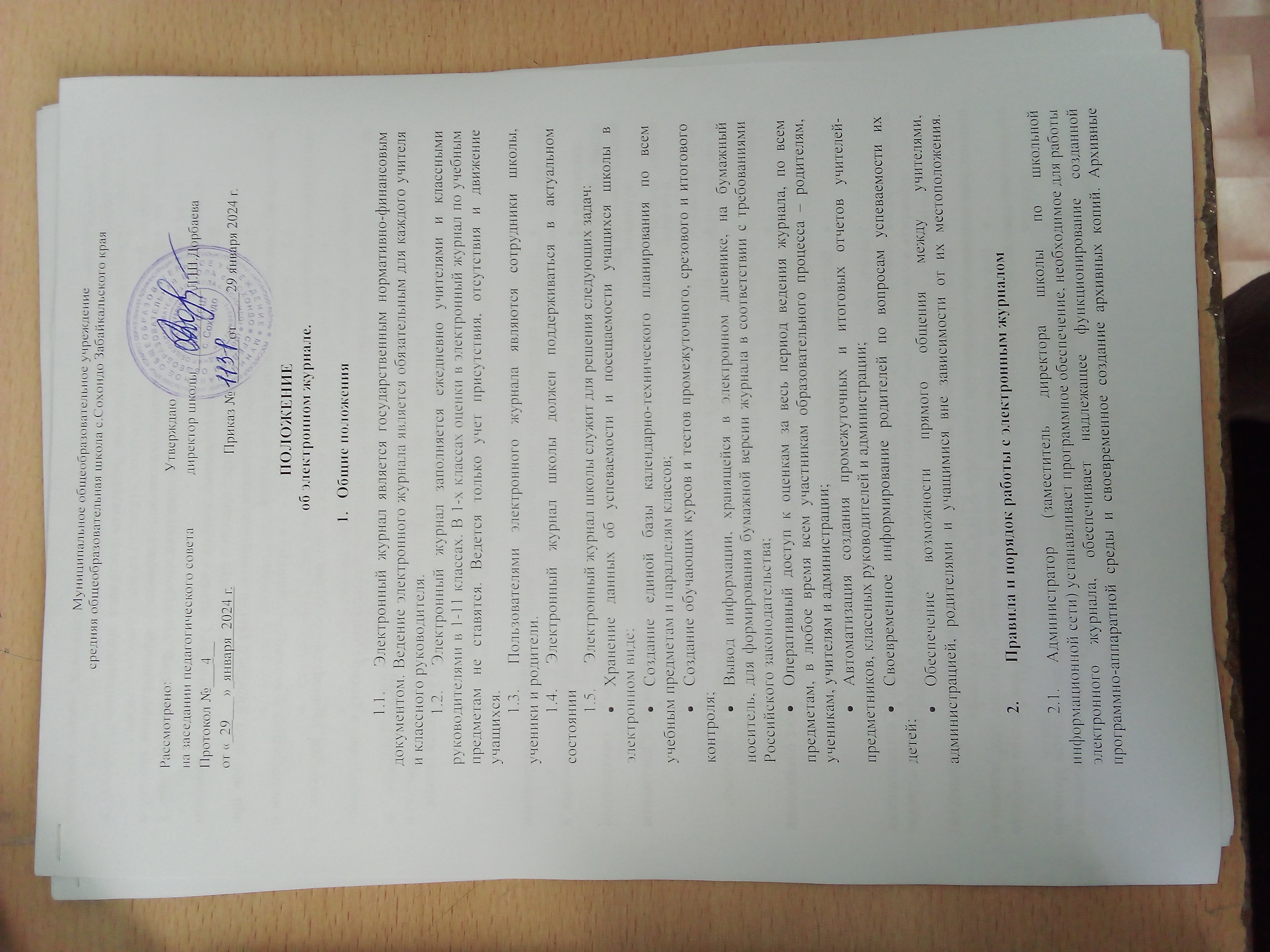 копии создаются ежедневно в автоматическом режиме и хранятся в течение текущего учебного года.Пользователи получают реквизиты доступа к электронному журналу в следующем порядке:Учителя-предметники, классные руководители, администрация школы, а также технический и обслуживающий персонал, получают реквизиты доступа у администратора;Родители получают реквизиты доступа в начале учебного года на классном собрании или в течение учебного года через классных руководителей;Учащиеся получают реквизиты доступа в начале учебного года или при зачислении в школу у классных руководителей.Учителя осуществляют работу с электронным журналом в соответствии с пунктом 3 настоящего Положения.Классные руководители осуществляют работу с электронным журналом в соответствии с пунктом 4 настоящего Положения.Представители администрации школы осуществляют работу с электронным журналом в соответствии с пунктами 5 - 9 настоящего ПоложенияВсе пользователи электронного журнала несут ответственность за сохранность своих реквизитов доступа к электронному журналу. Категорически запрещается допускать к работе по заполнению электронного журнала учащихся школы.Права и обязанности учителя
Учитель-предметник имеет право:Получать своевременную консультацию по вопросам работы с электронным журналом;Формировать свои электронные учебные курсы, итоговые, промежуточные и срезовые тестовые работы и использовать их при проведении уроков;Обсуждать и вносить предложения по улучшению работы с электронным журналом;Формировать в электронном, а при необходимости, в печатном виде документы и отчеты:Календарно-тематическое планирование;Итоги успеваемости по предмету за учебный период;Отчет учителя-предметника по окончании учебных периодов и итоговый;Отчет и график «Динамика среднего балла по предмету»;Классный журнал.Читать, создавать и публиковать объявления на электронной доске объявлений электронного журнала;Вести личный электронный портфолио и портфолио проектов.
Учитель-предметник обязан:Заполнять электронный журнал в день проведения урока. Систематически проверять и оценивать знания  учащихся, отмечать посещаемость в электронном журнале отметкой ОТ в случае отсутствия;Сформировать календарно-тематическое планирование (КТП) по предмету(ам) или воспользоваться имеющимся вариантом КТП «Электронного журнала»Выставлять итоговые оценки учащихся за четверть, полугодие, год, экзамен и итоговые не позднее сроков, оговоренных приказом по школе по завершении учебного периода;Вести все записи в электронном журнале на русском языке (включая уроки по иностранному языку) с обязательным указанием не только тем уроков, но и домашних заданий;Определить состав подгрупп в сетевом журнале, при делении класса по предмету на подгруппы. Записи вести индивидуально каждым учителем, ведущим группу. Перевод учащихся из группы в группу, из класса в класс производить только по окончанию учебного периода (четверти, полугодия);Проходить обучения на школьных семинарах, направленных на изучение приемов работы с электронным журналом.Права и обязанности классного руководителя
Классный руководитель имеет право:Получать своевременную консультацию по вопросам работы с электронным журналом;Формировать в электронном, а при необходимости, в печатном виде документы и отчеты:Отчет о посещаемости класса;Предварительный отчет классного руководителя за учебный период по текущим оценкам учащихся своего класса;Отчет классного руководителя за учебный период по итоговым оценкам учащихся своего класса за учебный период;Сводная ведомость учета успеваемости учащихся класса;Сводная ведомость учета посещаемости.Вести личный электронный портфолио и портфолио проектов.
Классный руководитель обязан:Проходить обучения на школьных семинарах, направленных на изучение приемов работы с электронным журналом;Следить за актуальностью данных об учащихся своего класса и их родителях;Еженедельно корректировать выставленные учителями предметниками факты пропуска занятий учащимися: ОТ (отсутствовал) на УП (отсутствовал по уважительной причине) или НП (отсутствовал по неуважительной причине);Контролировать своевременное выставление текущих и итоговых оценок учителями-предметниками;Формировать и отсылать родителям неуспевающих учащихся отчет «Информационное письмо для родителей». При необходимости осуществлять это на бумажном носителе;Оповещать родителей учащихся, пропускающих занятия по неуважительной причине;Формировать и публиковать перечень классных мероприятий на месяц.Права и обязанности документоведа школы
Документовед школы имеет право:Получать своевременную индивидуальную консультацию по вопросам работы с электронным журналом;
Документовед школы обязан:При прибытии учащегося оформлять его в разделе «Движение» электронного журнала;При выбытии учащегося оформлять его в разделе «Движение» электронного журнала.Права и обязанности заместителя директора по УВР
 Заместитель директора по УВР имеет право:Получать своевременную индивидуальную консультацию по вопросам работы с электронным журналом;Вести личный электронный портфолио и портфолио проектов.
Заместитель директора по УВР обязан:Формировать расписание занятий по классам, учителям и кабинетам в начале учебного года. При необходимости проводить корректировку расписания;Проверять наличие календарно-тематического планирования в электронном журнале школы у учителей предметников в начале учебного года;Контролировать своевременность заполнения электронного журнала учителями-предметниками и классными руководителями;Создавать и публиковать объявления о времени и месте школьных мероприятий, изменениях в расписании и другой оперативной информации для учителей, учеников и родителей;Формировать необходимые отчеты в бумажном виде по окончанию учебных периодов:Движение учащихся по школе;Динамика движения учащихся по школе (выбытие) – окончанию учебного года;Список выбывших учащихся за период;Список прибывших учащихся за период;Наполняемость классов;Итоговые данные по учащимся;Отчет о посещаемости класса (по месяцам);Отчет классного руководителя за учебный период;Итоги успеваемости класса за учебный период;Сводная ведомость учета успеваемости учащихся класса;Сводная ведомость учета посещаемости.Права и обязанности заместителя директора по ВР
Заместитель директора по ВР имеет право:Получать своевременную индивидуальную консультацию по вопросам работы с электронным журналом;Вести личный электронный портфолио и портфолио проектов.
Заместитель директора по ВР обязан:Создавать и публиковать объявления о внеклассных мероприятиях, проводимых в школе;Формировать и публиковать перечень школьных внеклассных мероприятий на месяц, четверть, полугодие.Права и обязанности администратора «Электронного журнала»
Администратор «Электронного журнала» школы имеет право:Составлять представление директору школу на премирование учителей по результатам работы с электронным журналом или наложение взыскания за невыполнение требований данного положения сотрудниками школы.
Администратор «Электронного журнала» школы обязан:Поддерживать электронный журнал в работоспособном состоянии; Обеспечить доступ к электронному журналу из локальной сети школы и из глобальной сети Интернет для сотрудников школы, учеников и их родителей;Обеспечить ежедневное автоматическое созданию резервных копий информационной базы электронного журнала. При необходимости – восстановить работоспособность системы;Обеспечить всех пользователей атрибутами доступа к электронному журналу. Вести базу данных пользователей и статистику работы с электронным журналом;Контролировать работу с электронным журналом всех участников образовательного процесса: администрации, учителей, учеников и их родителей;Осуществлять вывод информации, хранящейся в электронном журнале, на бумажный носитель, для формирования бумажной версии журнала в соответствии с требованиями Российского законодательства;Обеспечивать своевременную консультацию по вопросам работы с электронным журналом;Проводить школьные семинары, направленные на изучение возможностей и способов работы с электронным журналом;Поддерживать связь с родителями и осуществлять необходимые консультации по вопросам подключения и работы с электронным журналом;По окончанию учебного года -  проводить операцию «Завершение учебного года» в электронном журнале и формировать новый учебный год.Права и обязанности директора школы
            Директор школы имеет право:Назначать сотрудников школы на исполнения обязанностей в соответствии с данным положением;Директор школы обязан:Утверждать распечатанную информацию, сформированную в электронном журнале;Создавать все необходимые условия для внедрения и обеспечения работы электронного журнала в учебно-воспитательном процессе и процессе управления школой._______________________